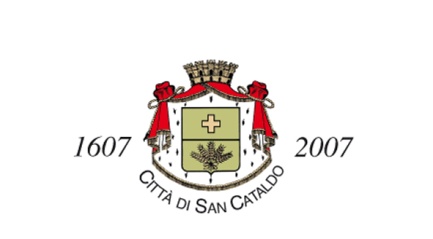 AL COMUNE DI SAN CATALDOtributo comunale sui rifiutiAgevolazioni ex art. 9-bis, commi 1 e 2, del D.L. n. 47/2014 convertito in legge n. 80/2014.___________________________________________________________________________UTENZE DOMESTICHEI …/L …  sottoscritt…     …………………………………………………………………………….…………………….nat …   a   ……………..……………………………………….  Il   ……………………………….……….……………..residente a   ……………………………… in via   ………………………………………………………… n.  ………….  Codice fiscaleRECAPITO TELEFONICO ..................................................INDIRIZZO E-MAIL ……………………………………………………………………………..PEC……………………………………….....................dichiaradi essere cittadino italiano non residente nel territorio dello Stato italiano e iscritto all'Anagrafe degli italiani residenti all'estero (AIRE),di essere pensionato nello Stato di residenza sopra indicato,di possedere, a titolo di ____________________ nel territorio di codesto Comune, la seguente unità immobiliare, non locata o data in comodato d'uso: Abitazione:Comunica pertanto di avere diritto all’agevolazione/di cui all’art. 9-bis del D.L. n. 47/2014 convertito in legge n. 80/2014- riduzione ad 1/3 del versamento TARI______________________, lì _____________						Firma ___________________________________FOGLIOPARTICELLASUBSUPERFICIEMQ.